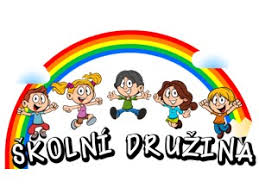 _______________________________________________________________________________________________PŘIHLÁŠKA DO ŠKOLNÍ DRUŽINY 2024/2025Jméno žáka:	……………………………………………………………………………………… třída: …………………………..Bydliště:	…………………………………………………………………………………………………………………………….Zdravotní stav (choroby, alergie) ……………………………………………………………………………………………….Zákonný zástupce:Matka:	……………………………………………………………………………. telefon: ………………………………….Otec:		……………………………………………………………………………. telefon: ………………………………….Mám zájem o: 	zaškrtněte	ranní družinu 6:30 – 7:35	polední a odpolední družinu 11:25 – 16:00dítě si může samostatně vypracovat domácí úkoly v knihovně 3. – 5. třída (vychovatelka nezodpovídá za jejich správnost).Rozsah docházky a způsob odchodu ze školní družiny: Poplatek za ŠD je splatný pololetně, tj. 600,- Kč do konce října 2024 a do konce února 2025 na účet školy. Lísteček s číslem účtu a variabilním symbolem bude zaslán po dětech v průběhu září.Provoz školní družiny je ukončen v 16:00. Na základě individuální dohody s rodiči dítě opustí v tuto hodinu školní družinu samo.Má-li být dítě uvolněno z družiny dříve než v hodinu uvedenou v rozvrhu výše, musí se předem prokázat písemným vyzváním zákonných zástupců. Od této doby a po ukončení provozní doby školní družiny přebírají zákonní zástupci za dítě odpovědnost.Zákonní zástupci byli seznámeni s řádem školní družiny (ve školní družině, webové stránky školy).Osoby pověřené vyzvednutím dítěte ze ŠD (kromě zákonných zástupců)Svým podpisem dávají zákonní zástupci souhlas se zpracováním osobních údajů uvedených v přihlášce pro účely provozu školní družiny ve školním roce 2024/2025.Datum: …………………………………        Podpis zákonných zástupců: …………………………………………………………………DenDocházka ANO / NE, čas odchoduODCHOD  - variantu zakroužkujtePondělísám / samas doprovodemÚterýsám/ samas doprovodemStředasám/ samas doprovodemČtvrteksám/ samas doprovodemPáteksám/ samas doprovodemDoprovod - hůlkovým písmemrodinný příslušník / jiná osobapodpis pověřené osoby